Муниципальное бюджетное дошкольное образовательное учреждение детский сад № 2 «Ромашка»г. Приморско – Ахтарск	2019г.	Паспортная информация муниципальной инновационной площадки МБДОУ № 2«Создание модели игрового взаимодействия родителей и детей раннего и дошкольного возраста в ДОУ»II. Измерение и оценка качества инновацииПриказом УО от 30.08.2017г. № 584 «Об организации деятельности инновационных площадок в дошкольных образовательных организациях муниципального образования Приморско-Ахтарский район» Муниципальному бюджетному дошкольному образовательному учреждению детский сад № 2 «Ромашка» присвоен статус муниципальной инновационной площадки по теме: «Создание модели игрового взаимодействия родителей и детей раннего и дошкольного возраста в ДОУ», направленное на повышение психолого-педагогической готовности родителей воспитанников к использованию эффективных методов и приемов, способствующих успешному (позитивному) взаимодействию с детьми.За отчетный период с целью измерения и оценки качества инновационного процесса в рамках муниципальной инновационной площадки было проведено первичное тестирование, в котором приняли участие родители всех возрастных групп и педагоги ДОУ. В диагностическом модуле были использованы следующие методики для родителей:- «Я родитель, я – приятель?!» - определяет характерные черты положительного и отрицательного стиля поведения родителей – тест-опросник О.А. Загнетиной; - «Взаимоотношения в семье» - выявляет основные стратегии отношения родителей к ребёнку – опросник Н.С. Ефимовой;- «Оценка взаимодействия родителей с педагогами» - для повышения эффективности взаимодействия педагогов ДОУ с родителями воспитанников – анкета разработана творческой группой;- «Развитие игровой деятельности» - выявления уровня знаний родителей по организации игр с детьми -  анкета разработана творческой группой.Для педагогов: «Выявление необходимой помощи для педагогов по направлению «Работа с родителями» - поиск оптимальных путей построения общения между воспитателями и родителями - опросник Н.Ф. Комаровой.В результате проведенной диагностики детско-родительских отношений в условиях МБДОУ № 2 были выявлены основные проблемы из общего числа   128 опрошенных родителей воспитанников:- эмоциональная дистанция в общении родителей со своими детьми – 56%;- излишняя требовательность родителей к детям раннего и младшего возраста – 78%;- гопопротекция родителей к детям среднего и старшего дошкольного возраста - 61%;- недостаточное внимание родителей к интересам и потребностям ребенка – 65%;- затруднения родителей в подборе эффективных приемов воздействия с ребенком – 57 %.Из 18 опрошенных педагогов:- затруднения в стратегии взаимодействия педагога с родителями – 6 %Основываясь результатами диагностики детско – родительского взаимодействия были определены векторы направления инновационной деятельности: «Организация детско-родительской творческой деятельности», «Совместные мероприятия», «Домашняя игротека развивающих игр с детьми». Работа была построена в три этапа:1 этап: Подготовительный (2017-2018 учебный год): изучение интересов, потребностей, анализ кадрового ресурса, планирование работы, организация сетевого взаимодействия.2 этап: Основной (2018-2019 учебный год): апробация педагогических игровых технологий взаимодействия родителей и детей раннего и дошкольного возраста в ДОУ. 3 этап: Заключительный (2019 – 2020 учебный год): взаимообмен и трансляция опыта, проведение цикла методических объединений, внедрение инновационных подходов, мониторинг эффективности игрового взаимодействия родителей и детей раннего и дошкольного возраста в ДОУ. РезультативностьВ ходе первого этапа инновационной площадки выполнена следующая деятельность:- Разработана нормативно-правовая база, регламентирующая работу муниципальной инновационной площадки на базе МБДОУ № 2, руководствовались следующими нормативными документами в сфере образования:- Закон РФ «Об образовании в Российской Федерации» от 29.12.2012 г. № 273 – ФЗ ст. 64 п.1;- Закон «Об образовании в Краснодарском крае» от 16.07. 2013 г. № 2770-КЗ;- Федеральный образовательный стандарт дошкольного образования (утвержденный приказом Минобрнауки Российской федерации от 17.10.2013 г. № 1155).Были разработаны локальные акты, регулирующие деятельность инновационной площадки:- приказ об организации деятельности муниципальной инновационной площадки №203/1 от 18.10.2017г.;-  Положение об инновационной   площадке; - Положение о работе творческой группы по реализации инновационной деятельности; Проведен анализ научно-методической, психолого – педагогической литературы по координации деятельности субъектов образовательного процесса (дети, родители, педагоги, социальные партнеры) и внедрению модели игрового взаимодействия родителей и детей раннего и дошкольного возраста в ДОУ. 	Организована страничка на официальном сайте ДОУ.Для педагогов были проведены семинары-практикумы: «Организация игровой деятельности в процессе адаптации детей раннего возраста к ДОУ», «Организации совместной игровой деятельности в домашних условиях для детей дошкольного возраста», с элементами тренинга "Оптимизация детско-родительских отношений путем совместно-практической игровой деятельности"; мастер – класс «Интерактивные игры как одна из форм субъективного взаимодействия с родителями». Подготовлены и освещены для педагогов консультации: «Организация игрового взаимодействия родителей с детьми», «Педагогическая роль родителей в игровом сотрудничестве с детьми», «Стратегия игрового взаимодействия родителей с детьми», «Формирование психолого-педагогической компетентности родителей в вопросах организации игровой деятельности с детьми дошкольного возраста».На втором этапе инновационной деятельности ведется апробация педагогических игровых технологий взаимодействия родителей и детей раннего и дошкольного возраста в ДОУ по направлениям:Организация детско-родительской творческой деятельности: – творческие встречи направленные на позитивное детско – родительское взаимодействие, эмоциональное и диалогового общения с детьми раннего и дошкольного возраста: «Лучи солнышка» октябрь 2017г, «Радуга на кухне» декабрь 2017г, «Создание галереи творчества» февраль 2018г, «Солнышко на ладошке» март 2018г и др.; - семинары – практикумы, мастер – классы, родительские собрания в форме игр– направленные на просвещение родителей, осмысление ими собственного опыта общения с ребенком, воспитательной и развивающей роли семьи в детско – родительских отношениях: мастер-классы - «Дидактическая игра – средство формирования самостоятельной игровой деятельности детей» ноябрь 2018г, «Играя, развиваем речь детей» январь 2019г, «Нетрадиционные методы выполнения артикуляционной гимнастики в домашних условиях» февраль 2019г и др. Семинар – практикум «Домашняя игротека развивающих игр» март 2019г. родительские собрания согласно годового плана в игровой форме. 	Организация и проведение запланированных встреч ведется в сотрудничестве педагога – психолога, воспитателя, учителя-логопеда, музыкального руководителя. Формируются группы на добровольной основе, время проведения планируется в 16.30, 17.00, учитывая возможности родителей и психофизические особенности детей. Продолжительность творческих встреч с детьми раннего и младшего дошкольного возраста – 20-25 минут, среднего и старшего дошкольного возраста – 30-40 минут. Совместные мероприятия - это проекты, акции, праздники, развлечения, - выставки детско-родительского творчества, которые нацелены на изменение самой философии взаимодействия детского сада и семьи, переход от понятия “работа с родителями” к понятию “взаимодействие”; идет поиск совместного языка контакта и взаимопонимания, признание сильных и слабых сторон друг друга:- проекты: «Штурманы космических далей» 2017г., «Школа юных пожарных» 2017г., «В детский сад хожу без слез» 2017г, «Нам природа подарила необычный алфавит» 2018г., «Безопасное поведение ребенка дома» 2018г., «В добрый путь» 2018г.;- акции: «Пристегнись и пристегни ребенка» сентябрь 2018г, «Играем всей семьей» октябрь2018г, «Новогоднее елочное украшение» декабрь 2018г, «Покормим птиц зимой» январь 2019г, «В памяти навечно» февраль 2019г.- выставки: «Мой любимый воспитатель» сентябрь 2018г., «Волшебный сундучок осени» ноябрь 2018г, «Парад военной техники» февраль 2019г.- праздники, развлечения: «Дорожная азбука» сентябрь 2018г, «Золотой листопад» октябрь 2018г, «Мамина улыбка» ноябрь 2018г, «Новогодний карнавал» декабрь 2018г, «День Защитника Отечества» февраль 2019г, «Мама солнышко мое» март 2019г и др.Совместные походы, экскурсии (морская прогулка – июль2018г, поход «Игры с детьми на природе» - май 2018г. - это великолепная возможность обогатить игровой опыт в диаде родитель-ребенок на свежем воздухе. Ведь часто родители на отдыхе не знают, чем занять ребенка. В ходе этой работы оказана практическая помощь по формированию межличностных дружеских детско-родительских отношений в процессе игровой туристской деятельности, адаптированной к их возможностям. При их проведении учили также соблюдать определённые правила безопасности: организация похода по изученному маршруту, во избежание перегрева и переохлаждения одежда должна соответствовать сезону года и состоянию погоды, знать содержимое и уметь пользоваться аптечкой, соблюдение правил дорожного движения, в поход желательно брать обычную кипячёную питьевую воду, одноразовые стаканчики, средства против укусов комаров, мошек, подбор безопасного игрового материала.Семейная театральная гостиная «Азбука театра» призвана устанавливать теплые неформальные отношения между педагогами и родителями, а также более доверительные отношения между родителями и детьми. Приглашаем всех желающих и попросим подготовить со своим ребенком небольшой театральный номер (инсценировка стихотворения или небольшого рассказа, сказки, театральная зарисовка). Проведены театральные постановки квест – игра с элементами театрализации «Грибок Теремок» февраль 2018г, «Здравствуй Африка» сентябрь 2018г, «Репка на новый лад» март 2019г. Встречи с интересными людьми («Гость дня»). Приглашаем родителей в детский сад с целью рассказать детям о своей профессии, своих достижениях, своем хобби, показывая свои умения и навыки и т. д. Привлечение родителей, других членов семьи к работе детского сада необходимо, прежде всего, для детей. И не только потому, что они узнают, учатся чему-то новому. Важнее, другое. С каким уважением, любовью и благодарностью смотрят дети на своих пап, мам, бабушек, дедушек, которые, оказывается, так много знают, так интересно говорят об этом: «Герои нашего времени» декабрь 2018г.Для детей раннего возраста разработаны совместные мероприятия по созданию эмоционально-положительного настроя родителей и детей на совместную игровую деятельность.Домашняя игротека развивающих игр с детьми - это развитие ребенка в процессе выполнения домашних дел родителями, взрослые могут привлечь внимание ребенка к интересным играм между делом. Родителям были вручены памятки, буклеты с практическим материалом по использованию игр, способствующих развитию мышления, восприятия, внимания, дыхания; помогающие подготовить ребенка к школе; развивающие с применением самомассажа природным материалом. Оформлен сборник игр для совместных детско – родительских занятий «Домашняя игротека развивающих игр с детьми».Организация сетевого взаимодействияУчреждением заключены договора со следующими сетевыми партнерами: Договор № 1Местная общественная организация «Приморско-Ахтарский Яхт-клуб»,г. Приморско-Ахтарск, ул. Бульварная, д. 74, от 16.04.2018г.Договор № 2Приморско - Ахтарская детская библиотека Муниципальное бюджетное учреждение культуры "Централизованная библиотечная система" Приморско-Ахтарского городского поселения Приморско-Ахтарского района, г. Приморско-Ахтарск, ул. Ленина, д. 72, от 04.06.2018г.Договор № 3МАУК КДЦ «Родина» г. Приморско-Ахтарск, ул. Первомайская, д. 32, от 18.02.2019г.Договор № 4 МБУ Приморско-Ахтарский РДК, г. Приморско-Ахтарск, ул. 50 лет Октября, д 65/1, от 01.03.2019г. В течение второго этапа в рамках сетевого взаимодействия проведены следующие совместные мероприятия:1.Приморско-Ахтарский Яхт-клубТуристический поход май 2018гПарусная прогулка июль 2018г2. Детская городская библиотекаЧас игрового общения «К добру через сказку» - июль 2018г.Клуб путешественников «Дорожная азбука» - август 2018г.Выставка портретов героев семьи - октябрь 2018г.Час игрового общения «О Родине, о доблести, о славе» - февраль 2019г.Планируется с МАУК КДЦ «Родина» для приглашения родителей и детей на культурно - досуговые мероприятия выходного дня. С МБУ Приморско-Ахтарский РДК организация совместных игровых программ выходного дня.Апробация и диссеминация результатов деятельности МИПУчаствовали в мероприятиях разного уровняВсероссийский уровень1.Участие в III Всероссийском конкурсе методических разработок уроков, посвященных семье и традиционным семейным ценностям, был представлен сборник творческих встреч с родителями в сентябре 2018г. Краевой уровень 1.Участие в III краевом фестивале образовательных инноваций «От инновационных идей до методических пособий» 24.09.2018г., были представлены методические пособия:«Домашняя игротека развивающих игр»; «Семейная гостиная», «Родительские собрания в игровой форме», «Музыкальная мастерская»Муниципальный уровень1. Участие в конкурсе художественно-изобразительного творчества «Неопалимая купина» апрель 2018г;2. Участие в конкурсе методических разработок по речевому развитию детей дошкольного возраста «Панорама педагогический идей в речевом развитии дошкольников» - представляли сценарий нетрадиционного родительского собрания в игровой форме «Умники и умницы», досуг с элементами театрализации «Грибок Теремок» март 2018г.;3. Участие в выставка педагогического мастерства в системе дошкольного образования были представлены в марте 2018г:Проекты - «Нам природа подарила необычный алфавит», «Безопасное поведение дома»Сборник осенних сценариев «Музыкальный листопад»Сборник творческих встреч с родителямиЦикл тематических сценариев с использованием игрового пособия «Чудо-парашют»4. Проведение мастер-классов для педагогов дошкольных образовательных организаций 02.04. 2018г. по направлению детско-родительская творческая деятельность:«Цветы оригами», «Чудо-парашют», «Пасхальное яйцо в технике торцевания»5. Участие в конкурсе видео-занятий «Работаем по стандартам» 27.04.2018г. в номинации «Методическое сопровождение педагогов ДОО по организации субъективного взаимодействия» с мастер-классом для педагогов на тему: «Интерактивные игры как одна из форм субъективного взаимодействия с родителями» 6. Выступление на районом методическом объединении для педагогов и специалистов образовательных организаций «Как с помощью квеста развивать самостоятельность» от 23.11.2018г. по теме: «Квест игра с элементами театрализации «Здравствуй Африка» 7. Выступление на районом методическом объединении для педагогов и специалистов образовательных организаций «Игры с малышами. Какие игрушки нужны вашим детям» от 30.11.2018г. по теме: «Использование игр с прищепками для развития мелкой моторики рук детей раннего возраста»8. Выступление на районом методическом объединении для педагогов и специалистов образовательных организаций «Игра как один из ведущих видов деятельности с детьми младшего возраста» от 15.02.2019г. по теме: «Развиваем играя, ловкие пальчики». Оформлены публикации по инновационной деятельностиСтатья «Семейная гостиная» размещена на сайте учреждения от 13.12.2018г – автор Величко А.В.Статья «Позитивные установки в детско-родительском игровом взаимодействии» размещена в сборнике «Материалы по дошкольному образованию» от 18.09.2018г.- автор Топоркина Л.В.Статья «Играя, развиваем речь детей» размещена на сайте учреждения от 30.01.2019г – автор Безрукавая А.И.Статья «Нетрадиционные методы выполнения артикуляционной гимнастики в домашних условиях» размещена на сайте учреждения от 06.02.2019г – автор Брагина И.А.Представленные продукты будут соответствовать современному уровню теории и практики, представлять собой систему своеобразного сочетания известного и авторского, имеющую в совокупности признаки инновационности.
Создание модели игрового взаимодействия родителей и детей раннего и дошкольного возраста в ДОУ в процессе реализации основной образовательной программы.Также на третьем этапе будет проводится оценка качества инновационного проекта и осуществляется с помощью диагностического инструментария, позволяющего оценить эффективность разработанных по трем направлениям деятельности муниципальной инновационной площадки: - параметры эффективности «Организация детско-родительской творческой деятельности», - параметры эффективности «Домашняя игротека развивающих игр с детьми», - параметры эффективности «Совместные мероприятия». Диагностика эффективности будет осуществляется педагогами, непосредственно организующими образовательную деятельность в рамках инновации. Для измерения качества инновационной деятельности разработаны диагностические карты, которые представлены в виде таблицы. В картах определены параметры эффективности и дни наблюдения за ними. Педагог будет вести ежедневно наблюдение и фиксировать данные в диагностической карте.Карта эффективностиНа основе данных, зафиксированных в картах наблюдений будет проводится качественно - количественный анализ, позволяющий оценить эффективность данных направлений.Для обобщения и распространения инновации на третьем этапе мы будем использовать преимущественно следующие формы работы:- взаимопосещение творческих встреч;- выступления на педагогических советах и районных методобьединениях;- проведение мастер – классов и мастерских;- участие в конкурсах профессионального мастерства;- участие в педагогических фестивалях, ярмарках и выставках;- участие в конкурсах методических разработок;- размещение материалов в сети Интернет;- публикация материалов на сайте МБДОУ № 2Внедрение модели игрового взаимодействия родителей и детей раннего и дошкольного возраста в ДОУ в образовательный процесс МБДОУ поможет педагогам групп раннего возраста скоординировать свои действия с родителями и обеспечить безболезненное вхождение ребенка в новые социальные условия.  Для дошкольного возраста даст возможность перестроить недостаточно эффективные методы взаимодействия и сотрудничества, а также психолого-педагогического просвещения современной семьи и предать ей инновационное направление, необходимое для удовлетворения запросов нового современного родителя.Метод- наблюдение Метод-опрос, диалог, беседа Метод совместной игрыВ рамках данной инновационной площадки проведен анализ эффективности игрового взаимодействия родителей и детей раннего и дошкольного возраста в ДОУ, спроектирована модель взаимодействия, а также собрана информация для внедрения интерактивных технологий на всех ступенях образовательного пространства.  На втором этапе работы по данной теме будут созданы условия для повышения компетенции родителей с целью создания приоритета для развития личностных качеств детей. Повысится уровень удовлетворенности родителей качеством воспитания и обучения посредством активного включения в образовательный процесс через нетрадиционные формы взаимодействия с родителями и воспитанниками: информационно-аналитические, досуговые, познавательные, наглядно-информационные.Организация и проведение цикла мероприятий способствующих игровому взаимодействию родителей и детей раннего и дошкольного возраста. Повышение психолого-педагогическую готовности родителей воспитанников к использованию эффективных методов и приемов, способствующих успешному (позитивному) взаимодействию с детьми.- Трансляция технологии эффективной модели игрового взаимодействия родителей и детей раннего и дошкольного возраста в ДОУ, участие в ярмарках, фестивалях педагогического мастерства, использование виртуального пространства для активного привлечения родителей к деятельности образовательной организации.Юридическое название организации (учреждения)Муниципальное бюджетноедошкольное образовательноеучреждение детский сад № 2«Ромашка»УчредительМуниципальное образование Приморско-Ахтарский районЮридический адрес, телефон353865Краснодарский край,Приморско-Ахтарский районг. Приморско-Ахтарскул. Чапаева, д 97/1/ ул. Октябрьская № 122ФИО руководителяРоманова Светлана ВладимировнаТелефон, факс, е-mail88614330837dou2romashka@mail.ru Официальный сайт в сети интернетhttp://mbdou2.pr-edu.ru/   Активная ссылка на раздел сайта, посвященный проекту, где размещены инновационные продуктыhttp://mbdou2.pr-edu.ru/innovatsionnaya-ploshchadka/normativnye-dokumenty/ № Задача Продукт, результаты Инновационность1 этап Создание проектов«В детский сад хожу без слез»; «Нам природа подарила необычный алфавит»; «Формирование математических представлений у детей дошкольного возраста по средством ЛЕГО -технологии»; «Чудо – водица».Авторская1 этап Создание сборника творческих встреч с родителями«Лучи солнышка», «Радуга на кухне», «Создание галереи творчества».Авторская2. этапСоздание методическихпособийДомашняя игротека развивающих игр с детьми (сборник игр для совместных детско – родительских занятий)Авторская 2. этапСоздание методическихпособийЭффективные игровые взаимодействия родителей с детьми (тренинговые задания по эффективному взаимодействию родителей с детьми для корректировки стиля общения и воспитания)МодифицированнаяПараметры эффективностиГруппыГруппыГруппыГруппыГруппыГруппыПараметры эффективностиСмешаннаяранняя Первая младшаяСредняя Смешанная дошкольнаяСтаршая Подготовительная Количество участвующихОрганизация детско-родительской творческой деятельностиОрганизация детско-родительской творческой деятельностиОрганизация детско-родительской творческой деятельностиОрганизация детско-родительской творческой деятельностиОрганизация детско-родительской творческой деятельностиОрганизация детско-родительской творческой деятельностиОрганизация детско-родительской творческой деятельности% включение родителей в творческую деятельностьДомашняя игротека развивающих игр с детьмиДомашняя игротека развивающих игр с детьмиДомашняя игротека развивающих игр с детьмиДомашняя игротека развивающих игр с детьмиДомашняя игротека развивающих игр с детьмиДомашняя игротека развивающих игр с детьмиДомашняя игротека развивающих игр с детьми% родителей проводившие совместные игры дома Совместные мероприятияСовместные мероприятияСовместные мероприятияСовместные мероприятияСовместные мероприятияСовместные мероприятияСовместные мероприятия% родителей проявивших инициативу в совместных мероприятиях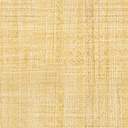 